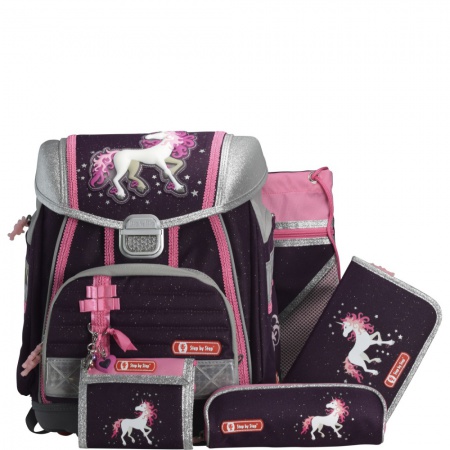 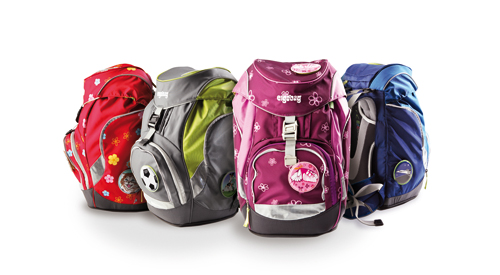 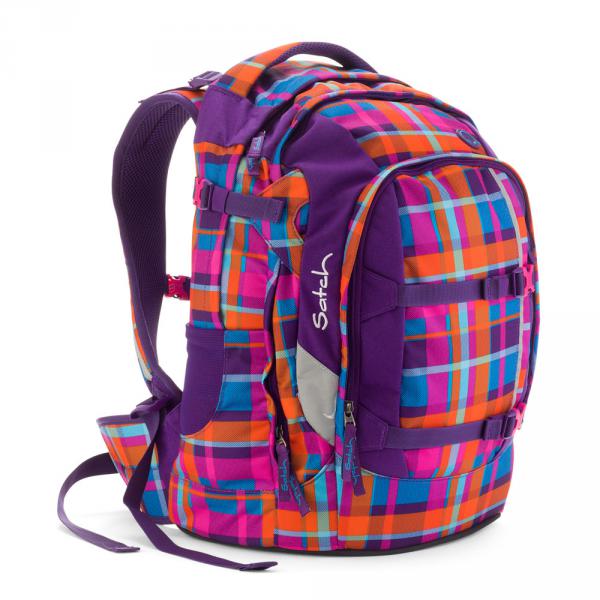 Donnerstag 	21.Februar	 von  14:00 – 18:00 UhrFreitag 	22.Februar	 von  14:00 – 18:00 UhrSamstag  23.Februar    von    9:00 – 17:00 UhrSonntag   24.Februar    von  	 9:00 – 15:00 Uhrim Feuerwehrhaus Kematen 9. Straße 9(hinter der Kirche)Eine Vielzahl an Schultaschen und Schulrucksäcken der Modelle 2019, verschiedenster Hersteller, wird präsentiert und kann sofort bestellt werden. Ergobag, Step by Step (Hama), Schneiders, McNeill, An den Ausstellungstagen gibt es einen Einkaufsgutschein und ein Geschenk.Ich freue mich, Sie persönlich beraten zu dürfen.